รายละเอียดโครงการพัฒนาแผนพัฒนาท้องถิ่นสี่ปี (พ.ศ.2561-2564)สำหรับ ประสานโครงการพัฒนาองค์การบริหารส่วนจังหวัดองค์การบริหารส่วนตำบลนาสี อำเภอสุวรรณคูหา จังหวัดหนองบัวลำภูก. ยุทธศาสตร์จังหวัดที่ 2  การส่งเสริมอุตสาหกรรมการผลิต การค้าและการบริการให้เป็นมิตรกับสิ่งแวดล้อมข. ยุทธศาสตร์การพัฒนาขององค์กรปกครองส่วนท้องถิ่นในเขตจังหวัด ยุทธศาสตร์ที่ 3 การพัฒนาด้านการพัฒนาคุณภาพชีวิตของประชาชนในท้องถิ่น	    ยุทธศาสตร์ที่ 2  การพัฒนาด้านโครงสร้างพื้นฐาน	2.1 แผนงานอุตสาหกรรมและการโยธา หมายเหตุ	1. แบบ ผ.03 เป็นแบบสำหรับองค์กรปกครองส่วนท้องถิ่น อบต.,เทศบาล และเมืองพัทยา เสนอขอประสานโครงการกับองค์การบริหารส่วนจังหวัด) และลงรายละเอียดในแผนพัฒนาท้องถิ่นสี่ปี             2. สำหรับ อบต./เทศบาล ให้ส่งแบบ ผ.03 รายละเอียดโครงการพัฒนาแผนพัฒนาท้องถิ่นสี่ปี (พ.ศ.2561-2564)  สำหรับ ประสานโครงการพัฒนาองค์การบริหารส่วนจังหวัดให้กับคณะกรรมการประสานแผนฯ ระดับอำเภอ ตามเวลาที่กำหนด             3.สำหรับเมืองพัทยาให้ส่งแบบ ผ.03 รายละเอียดโครงการพัฒนาแผนพัฒนาท้องถิ่นสี่ปี (พ.ศ.2561-2564)  สำหรับ ประสานโครงการพัฒนาองค์การบริหารส่วนจังหวัด ให้กับคณะกรรมการประสานแผนฯ   ระดับจังหวัด ตามเวลาที่กำหนด             4. แบบ ผ.03 ให้เรียงลำดับต่อจากแบบ ผ.02                             รายละเอียดโครงการพัฒนา                                                                                           แผนพัฒนาท้องถิ่นสี่ปี (พ.ศ.2561-2564)	                         สำหรับ ประสานโครงการพัฒนาองค์การบริหารส่วนจังหวัด	                   องค์การบริหารส่วนตำบลนาสี อำเภอสุวรรณคูหา จังหวัดหนองบัวลำภูก. ยุทธศาสตร์จังหวัดที่ 3  การพัฒนาคุณภาพชีวิต ความมั่นคงภายใน สิ่งแวดล้อมและพลังงานสู่ความยั่งยืนข. ยุทธศาสตร์การพัฒนาขององค์กรปกครองส่วนท้องถิ่นในเขตจังหวัดหนองบัวลำภู ยุทธศาสตร์ที่ 3 การพัฒนาด้านการพัฒนาคุณภาพชีวิตของประชาชนในท้องถิ่น	   ยุทธศาสตร์ที่ 7  การพัฒนาด้านแหล่งท่องเที่ยวและกีฬา	7.1 แผนงานเคหะและชุมชนหมายเหตุ	1. แบบ ผ.03 เป็นแบบสำหรับองค์กรปกครองส่วนท้องถิ่น (อบต.,เทศบาล และเมืองพัทยา เสนอขอประสานโครงการกับองค์การบริหารส่วนจังหวัด) และลงรายละเอียดในแผนพัฒนาท้องถิ่นสี่ปี	2. สำหรับ อบต./เทศบาล ให้ส่งแบบ ผ.03 รายละเอียดโครงการพัฒนาแผนพัฒนาท้องถิ่นสี่ปี (พ.ศ.2561-2564)  สำหรับ ประสานโครงการพัฒนาองค์การบริหารส่วนจังหวัด ให้กับคณะกรรมการประสานแผนฯ ระดับอำเภอ ตามเวลาที่กำหนด	3.	สำหรับเมืองพัทยาให้ส่งแบบ ผ.03 รายละเอียดโครงการพัฒนาแผนพัฒนาท้องถิ่นสี่ปี (พ.ศ.2561-2564)  สำหรับ ประสานโครงการพัฒนาองค์การบริหารส่วนจังหวัด ให้กับคณะกรรมการ		ประสานแผนฯ ระดับจังหวัด ตามเวลาที่กำหนด	4. แบบ ผ.03 ให้เรียงลำดับต่อจากแบบ ผ.02รายละเอียดโครงการพัฒนาแผนพัฒนาท้องถิ่นสี่ปี (พ.ศ.2561-2564)สำหรับ อุดหนุนองค์กรปกครองส่วนท้องถิ่น  ส่วนราชการ  รัฐวิสาหกิจ  องค์กรประชาชนองค์การบริหารส่วนตำบลนาสี อำเภอสุวรรณคูหา จังหวัดหนองบัวลำภูก. ยุทธศาสตร์จังหวัดที่ 2  การส่งเสริมอุตสาหกรรมการผลิต การค้าและการบริการให้เป็นมิตรกับสิ่งแวดล้อมข. ยุทธศาสตร์การพัฒนาขององค์กรปกครองส่วนท้องถิ่นในเขตจังหวัด ยุทธศาสตร์ที่ 3 การพัฒนาด้านการพัฒนาคุณภาพชีวิตของประชาชนในท้องถิ่น	    ยุทธศาสตร์ที่ 2  การพัฒนาด้านโครงสร้างพื้นฐาน	2.1 เคหะและชุมชนรายละเอียดโครงการพัฒนาแผนพัฒนาท้องถิ่นสี่ปี (พ.ศ.2561-2564)สำหรับ อุดหนุนองค์กรปกครองส่วนท้องถิ่น  ส่วนราชการ  รัฐวิสาหกิจ  องค์กรประชาชนองค์การบริหารส่วนตำบลนาสี อำเภอสุวรรณคูหา จังหวัดหนองบัวลำภูก. ยุทธศาสตร์จังหวัดที่ 4  การเพิ่มประสิทธิภาพการบริหารจัดการภาครัฐข. ยุทธศาสตร์การพัฒนาขององค์กรปกครองส่วนท้องถิ่นในเขตจังหวัดหนองบัวลำภู ยุทธศาสตร์ที่ 3 การพัฒนาด้านการพัฒนาคุณภาพชีวิตของประชาชนในท้องถิ่น	    ยุทธศาสตร์ที่ 5  การพัฒนาด้านการบริหารจัดการบ้านเมืองและสังคมที่ดี	5.1 แผนงานบริหารงานทั่วไปรายละเอียดโครงการพัฒนาแผนพัฒนาท้องถิ่นสี่ปี (พ.ศ.2561-2564)สำหรับ อุดหนุนองค์กรปกครองส่วนท้องถิ่น  ส่วนราชการ  รัฐวิสาหกิจ  องค์กรประชาชนองค์การบริหารส่วนตำบลนาสี อำเภอสุวรรณคูหา จังหวัดหนองบัวลำภูก. ยุทธศาสตร์จังหวัดที่ 4  การเพิ่มประสิทธิภาพการบริหารจัดการภาครัฐข. ยุทธศาสตร์การพัฒนาขององค์กรปกครองส่วนท้องถิ่นในเขตจังหวัดหนองบัวลำภู ยุทธศาสตร์ที่ 3 การพัฒนาด้านการพัฒนาคุณภาพชีวิตของประชาชนในท้องถิ่น	    ยุทธศาสตร์ที่ 5  การพัฒนาด้านการบริหารจัดการบ้านเมืองและสังคมที่ดี	5.2 แผนงานการรักษาความสงบภายในรายละเอียดโครงการพัฒนาแผนพัฒนาท้องถิ่นสี่ปี (พ.ศ.2561-2564)สำหรับ อุดหนุนองค์กรปกครองส่วนท้องถิ่น  ส่วนราชการ  รัฐวิสาหกิจ  องค์กรประชาชนองค์การบริหารส่วนตำบลนาสี อำเภอสุวรรณคูหา จังหวัดหนองบัวลำภูก. ยุทธศาสตร์จังหวัดที่ 1  การพัฒนาสังคม ความมั่นคงภายใน สิ่งแวดล้อม และพลังงานสู่ความยั่งยืนข. ยุทธศาสตร์การพัฒนาขององค์กรปกครองส่วนท้องถิ่นในเขตจังหวัดหนองบัวลำภู ยุทธศาสตร์ที่ 3 การพัฒนาด้านการพัฒนาคุณภาพชีวิตของประชาชนในท้องถิ่น	    ยุทธศาสตร์ที่  6  การพัฒนาคนและสังคม	6.1 แผนงานสาธารณสุขรายละเอียดโครงการพัฒนาแผนพัฒนาท้องถิ่นสี่ปี (พ.ศ.2561-2564)สำหรับ อุดหนุนองค์กรปกครองส่วนท้องถิ่น  ส่วนราชการ  รัฐวิสาหกิจ  องค์กรประชาชนองค์การบริหารส่วนตำบลนาสี อำเภอสุวรรณคูหา จังหวัดหนองบัวลำภูก. ยุทธศาสตร์จังหวัดที่ 1  การพัฒนาสังคม ความมั่นคงภายใน สิ่งแวดล้อม และพลังงานสู่ความยั่งยืนข. ยุทธศาสตร์การพัฒนาขององค์กรปกครองส่วนท้องถิ่นในเขตจังหวัดหนองบัวลำภู ยุทธศาสตร์ที่ 3 การพัฒนาด้านการพัฒนาคุณภาพชีวิตของประชาชนในท้องถิ่น	    ยุทธศาสตร์ที่  6  การพัฒนาคนและสังคม	6.2 แผนงานการศึกษารายละเอียดโครงการพัฒนาแผนพัฒนาท้องถิ่นสี่ปี (พ.ศ.2561-2564)สำหรับ อุดหนุนองค์กรปกครองส่วนท้องถิ่น  ส่วนราชการ  รัฐวิสาหกิจ  องค์กรประชาชนองค์การบริหารส่วนตำบลนาสี อำเภอสุวรรณคูหา จังหวัดหนองบัวลำภูก. ยุทธศาสตร์จังหวัดที่ 1  การพัฒนาสังคม ความมั่นคงภายใน สิ่งแวดล้อม และพลังงานสู่ความยั่งยืนข. ยุทธศาสตร์การพัฒนาขององค์กรปกครองส่วนท้องถิ่นในเขตจังหวัดหนองบัวลำภู ยุทธศาสตร์ที่ 4 การพัฒนาด้านศิลปวัฒนธรรม จารีตประเพณีและภูมิปัญญาท้องถิ่น	    ยุทธศาสตร์ที่  7  การพัฒนาด้านศิลปวัฒนธรรม จารีตประเพณี และภูมิปัญญาท้องถิ่น	7.1 แผนงานการศาสนาวัฒนธรรมและนันทนาการ   รายละเอียดโครงการพัฒนาแผนพัฒนาท้องถิ่นสี่ปี (พ.ศ.2561-2564)สำหรับ ประสานโครงการพัฒนาจังหวัดองค์การบริหารส่วนตำบลนาสี อำเภอสุวรรณคูหา จังหวัดหนองบัวลำภูก. ยุทธศาสตร์จังหวัดที่ 2  การส่งเสริมอุตสาหกรรมการผลิต การค้าและการบริการให้เป็นมิตรกับสิ่งแวดล้อมข. ยุทธศาสตร์การพัฒนาขององค์กรปกครองส่วนท้องถิ่นในเขตจังหวัด ยุทธศาสตร์ที่ 3 การพัฒนาด้านการพัฒนาคุณภาพชีวิตของประชาชนในท้องถิ่น	    ยุทธศาสตร์ที่ 2  การพัฒนาด้านโครงสร้างพื้นฐาน	2.1 แผนงานการพาณิชย์                             รายละเอียดโครงการพัฒนา                                                                                           แผนพัฒนาท้องถิ่นสี่ปี (พ.ศ.2561-2564)	                         สำหรับประสานโครงการพัฒนาจังหวัด	                   องค์การบริหารส่วนตำบลนาสี อำเภอสุวรรณคูหา จังหวัดหนองบัวลำภูก. ยุทธศาสตร์จังหวัดที่ 3  การพัฒนาคุณภาพชีวิต ความมั่นคงภายใน สิ่งแวดล้อมและพลังงานสู่ความยั่งยืนข. ยุทธศาสตร์การพัฒนาขององค์กรปกครองส่วนท้องถิ่นในเขตจังหวัดหนองบัวลำภู ยุทธศาสตร์ที่ 3 การพัฒนาด้านการพัฒนาคุณภาพชีวิตของประชาชนในท้องถิ่น	   ยุทธศาสตร์ที่ 7  การพัฒนาด้านแหล่งท่องเที่ยวและกีฬา	7.1 แผนงานเคหะและชุมชนรายละเอียดโครงการพัฒนาแผนพัฒนาท้องถิ่นสี่ปี (พ.ศ.2561-2564)สำหรับ อุดหนุนองค์กรปกครองส่วนท้องถิ่น  ส่วนราชการ  รัฐวิสาหกิจ  องค์กรประชาชนองค์การบริหารส่วนตำบลนาสี อำเภอสุวรรณคูหา จังหวัดหนองบัวลำภูก. ยุทธศาสตร์จังหวัดที่ 2  การส่งเสริมอุตสาหกรรมการผลิต การค้าและการบริการให้เป็นมิตรกับสิ่งแวดล้อมข. ยุทธศาสตร์การพัฒนาขององค์กรปกครองส่วนท้องถิ่นในเขตจังหวัด ยุทธศาสตร์ที่ 3 การพัฒนาด้านการพัฒนาคุณภาพชีวิตของประชาชนในท้องถิ่น	    ยุทธศาสตร์ที่ 2  การพัฒนาด้านโครงสร้างพื้นฐาน	2.1 เคหะและชุมชนรายละเอียดโครงการพัฒนาแผนพัฒนาท้องถิ่นสี่ปี (พ.ศ.2561-2564)สำหรับ โครงการพัฒนาที่องค์กรปกครองส่วนท้องถิ่นดำเนินการโดยไม่ใช้งบประมาณองค์การบริหารส่วนตำบลนาสี อำเภอสุวรรณคูหา จังหวัดหนองบัวลำภูก. ยุทธศาสตร์จังหวัดที่ 1 การพัฒนาสังคม ความมั่นคงภายใน สิ่งแวดล้อม และพลังงานสู่ความยั่งยืนข. ยุทธศาสตร์การพัฒนาขององค์กรปกครองส่วนท้องถิ่นในเขตจังหวัดหนองบัวลำภู  ยุทธศาสตร์การพัฒนาที่ 2  ด้านการบริหารจัดการและอนุรักษ์ทรัพยากรธรรมชาติและสิ่งแวดล้อมท้องถิ่น	3. ยุทธศาสตร์  การพัฒนาด้านการบริหารจัดการและอนุรักษ์ทรัพยากรธรรมชาติและสิ่งแวดล้อมอย่างยั่งยืน	3.1 แผนงานบริหารงานทั่วไปรายละเอียดโครงการพัฒนาแผนพัฒนาท้องถิ่นสี่ปี (พ.ศ.2561-2564)สำหรับ โครงการพัฒนาที่องค์กรปกครองส่วนท้องถิ่นดำเนินการโดยไม่ใช้งบประมาณองค์การบริหารส่วนตำบลนาสี อำเภอสุวรรณคูหา จังหวัดหนองบัวลำภูก. ยุทธศาสตร์จังหวัดที่ 1  การพัฒนาสังคม ความมั่นคงภายใน สิ่งแวดล้อม และพลังงานสู่ความยั่งยืนข. ยุทธศาสตร์การพัฒนาขององค์กรปกครองส่วนท้องถิ่นในเขตจังหวัดหนองบัวลำภู  ยุทธศาสตร์ที่ 4 ยุทธศาสตร์การพัฒนาด้านศิลปวัฒนธรรม จารีตประเพณี และภูมิปัญญาท้องถิ่น	4. ยุทธศาสตร์  การพัฒนาด้านศิลปวัฒนธรรม จารีต ประเพณีและภูมิปัญญาท้องถิ่น	4.1 แผนงานการศาสนาวัฒนธรรมและนันทนาการรายละเอียดโครงการพัฒนาแผนพัฒนาท้องถิ่นสี่ปี (พ.ศ.2561-2564)สำหรับ โครงการพัฒนาที่องค์กรปกครองส่วนท้องถิ่นดำเนินการโดยไม่ใช้งบประมาณองค์การบริหารส่วนตำบลนาสี อำเภอสุวรรณคูหา จังหวัดหนองบัวลำภูก. ยุทธศาสตร์จังหวัดที่ 1  การพัฒนาสังคม ความมั่นคงภายใน สิ่งแวดล้อม และพลังงานสู่ความยั่งยืนข. ยุทธศาสตร์การพัฒนาขององค์กรปกครองส่วนท้องถิ่นในเขตจังหวัดหนองบัวลำภู ยุทธศาสตร์ที่ 3 การพัฒนาด้านการพัฒนาคุณภาพชีวิตของประชาชนในท้องถิ่น	6. ยุทธศาสตร์  การพัฒนาคนและสังคม	6.1 แผนงานการศึกษา2. บัญชีโครงการพัฒนาท้องถิ่นแบบ ผ. 01  สำหรับองค์กรปกครองส่วนท้องถิ่นดำเนินการแบบ ผ. 02  เงินอุดหนุนแบบ ผ. 03  ประสานโครงการพัฒนา อบจ.แบบ ผ. 05  ประสานโครงการพัฒนาจังหวัดแบบ ผ. 06  โครงการพัฒนาที่ไม่ใช้งบประมาณแบบ ผ. 07  บัญชีสรุปโครงการพัฒนาแบบ ผ. 08  บัญชีครุภัณฑ์ร่าง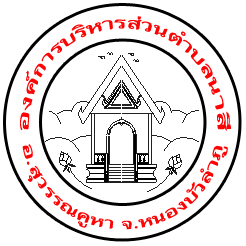 แผนพัฒนาท้องถิ่นสี่ปี  (2561-2564)องค์การบริหารส่วนตำบลนาสีอำเภอสุวรรณคูหา   จังหวัดหนองบัวลำภูสำนักปลัดองค์การบริหารส่วนตำบลนาสีโทร/โทรสาร  0-4237-2524ที่โครงการวัตถุประสงค์เป้าหมาย(ผลผลิตของโครงการ)งบประมาณและที่ผ่านมางบประมาณและที่ผ่านมางบประมาณและที่ผ่านมางบประมาณและที่ผ่านมาตัวชี้วัด(KPI)ผลที่คาดว่าจะได้รับหน่วยงานรับผิดชอบหลักที่โครงการวัตถุประสงค์เป้าหมาย(ผลผลิตของโครงการ)2561(บาท)2562(บาท)2563(บาท)2564(บาท)ตัวชี้วัด(KPI)ผลที่คาดว่าจะได้รับหน่วยงานรับผิดชอบหลัก1โครงการก่อสร้างถนนลาดยางสาย บ้านศรีวิไล –บ้านน้ำกง (กว้าง 6 เมตร *ยาว6,000 เมตร)เพื่อก่อสร้างถนนลาดยางสาย บ้านศรีวิไล –บ้านน้ำกง (กว้าง 6 เมตร *ยาว6,000 เมตร)ถนนลาดยางสาย บ้านศรีวิไล –บ้านน้ำกง18,000,00018,000,00018,000,00018,000,0001 แห่งได้ประโยชน์จากการสร้างถนนลาดยางเดินทางได้สะดวกและปลอดภัยกองช่าง2โครงการก่อสร้างถนนลาดยางสายบ้านขาม – แยกบ้านโนนสมบูรณ์ (กว้าง 6เมตร *ยาว 1,000เมตร)เพื่อก่อสร้างถนนลาดยางสายบ้านขาม – แยกบ้านโนนสมบูรณ์ (กว้าง 6เมตร *ยาว 1,000เมตร)ถนนลาดยางสายบ้านขาม – แยกบ้านโนนสมบูรณ์3,000,0003,000,0003,000,0003,000,0001 แห่งได้ประโยชน์จากการสร้างถนนลาดยางเดินทางได้สะดวกและปลอดภัยกองช่าง3โครงการก่อสร้างถนนลาดยางสาย บ้านนานิคม-บ้านโนนสมบูรณ์(กว้าง 6เมตร *ยาว 2,600เมตร)เพื่อก่อสร้างถนนลาดยางสาย บ้านนานิคม-บ้านโนนสมบูรณ์(กว้าง 6เมตร *ยาว 2,600เมตร)ถนนลาดยางสายบ้านนานิคม-บ้านโนนสมบูรณ์7,800,0007,800,0007,800,0007,800,0001 แห่งได้ประโยชน์จากการสร้างถนนลาดยางเดินทางได้สะดวกและปลอดภัยกองช่าง4โครงการก่อสร้างถนนลาดยางสาย บ้านดงยาง-บ้านสุรินทร์พัฒนา(กว้าง 6เมตร *ยาว 2,000เมตร)เพื่อก่อสร้างถนนลาดยางสาย บ้านดงยาง-บ้านสุรินทร์พัฒนา(กว้าง 6เมตร *ยาว 2,000เมตร)ถนนลาดยางสาย บ้านดงยาง-บ้านสุรินทร์พัฒนา6,000,0006,000,0006,000,0006,000,0001 แห่งได้ประโยชน์จากการสร้างถนนลาดยางเดินทางได้สะดวกและปลอดภัยกองช่าง5โครงการก่อสร้างถนนลาดยางสายบ้านนานิคม-บ้านขาม (กว้าง 6เมตร *ยาว 300เมตร)เพื่อก่อสร้างถนนลาดยางสายบ้านนานิคม-บ้านขาม (กว้าง 6เมตร *ยาว 300เมตร)ถนนลาดยางสายบ้านนานิคม-บ้านขาม1,000,0001,000,0001,000,0001,000,0001 แห่งได้ประโยชน์จากการสร้างถนนลาดยางเดินทางได้สะดวกและปลอดภัยกองช่าง6โครงการก่อสร้างถนนลาดยางสายบ้านคูหาพัฒนา -บ้านพิทักษ์พัฒนา(กว้าง 6 เมตร *ยาว 1,000 เมตร)เพื่อก่อสร้างถนนลาดยางสายบ้านคูหาพัฒนา -บ้านพิทักษ์พัฒนา(กว้าง 6 เมตร *ยาว 1,000 เมตร)ถนนลาดยางสายบ้านคูหาพัฒนา -บ้านพิทักษ์พัฒนา3,000,0003,000,0003,000,0003,000,0001 แห่งได้ประโยชน์จากการสร้างถนนลาดยางเดินทางได้สะดวกและปลอดภัยกองช่าง7โครงการก่อสร้างสะพานข้ามห้วยกง บ้านนาสี-นานิคมเพื่อก่อสร้างสะพานข้ามห้วยกง บ้านนาสี-นานิคมสะพานข้ามห้วยกง บ้านนาสี-นานิคม3,000,0003,000,0003,000,0003,000,0001 แห่งได้ใช้สะพานในการข้ามและเดินทางได้สะดวกและปลอดภัยกองช่าง8โครงการก่อสร้างสะพานข้ามห้วยกุดลัง บ้านขามเพื่อก่อสร้างสะพานข้ามห้วยกุดลัง บ้านขามสะพานข้ามห้วยกุดลัง บ้านขาม3,000,0003,000,0003,000,0003,000,0001 แห่งได้ใช้สะพานในการข้ามและเดินทางได้สะดวกและปลอดภัยกองช่าง9โครงการก่อสร้างสะพานข้ามห้วยคะนาน บ้านดงยางเพื่อก่อสร้างสะพานข้ามห้วยคะนาน บ้านดงยางสะพานข้ามห้วยคะนาน บ้านดงยาง3,000,0003,000,0003,000,0003,000,0001 แห่งได้ใช้สะพานในการข้ามและเดินทางได้สะดวกและปลอดภัยกองช่าง10โครงการก่อสร้างฝายน้ำล้น  จำนวน 6 แห่ง ขนาด กว้าง 13 เมตรเพื่อก่อสร้างฝายน้ำล้น จำนวน 6 แห่ง คือ บ้านนาสี,นานิคม,ศรีวิไล,หินฮาว,น้ำกง,ห้วยหันฝายน้ำล้นจำนวน 6 แห่ง3,200,0003,200,0003,200,0003,200,0001 แห่งมีฝายเพื่อกักเก็บน้ำไว้ใช้ในการเกษตรตลอดปีกองช่าง11โครงการขุดเจาะบ่อบาดาลเพื่อการเกษตร 12 หมู่บ้าน จำนวน 60 บ่อเพื่อขุดเจาะบ่อบาดาลเพื่อการเกษตร 12 หมู่บ้าน 60 บ่อบ่อบาดาลเพื่อการเกษตร6,000,0006,000,0006,000,0006,000,0001 แห่งราษฎรทั้ง12หมู่บ้านได้ใช้น้ำบาดาลในการทำเกษตรกองช่างรวม11 โครงการ--57,000,00057,000,00057,000,00057,000,000---ที่โครงการวัตถุประสงค์เป้าหมาย(ผลผลิตของโครงการ)งบประมาณและที่ผ่านมางบประมาณและที่ผ่านมางบประมาณและที่ผ่านมางบประมาณและที่ผ่านมาตัวชี้วัด(KPI)ผลที่คาดว่าจะได้รับหน่วยงานรับผิดชอบหลักที่โครงการวัตถุประสงค์เป้าหมาย(ผลผลิตของโครงการ)2561(บาท)2562(บาท)2563(บาท)2564(บาท)ตัวชี้วัด(KPI)ผลที่คาดว่าจะได้รับหน่วยงานรับผิดชอบหลัก1โครงการปรับปรุงอ่างเก็บน้ำหินฮาวให้เป็นแหล่งท่องเที่ยวเพื่อปรับปรุงแหล่งท่องเที่ยวให้น่าเที่ยวสถานที่ท่องเที่ยวอ่างเก็บน้ำ3,000,0003,000,0003,000,0003,000,000ตำบลนาสีจะได้มีแหล่งท่องเที่ยวที่สวยงามสำนักปลัด 2โครงการพัฒนาและปรับปรุงภูมิทัศน์แหล่งท่องเที่ยววัดถ้ำสุวรรณคูหาเพื่อปรับปรุงภูมิทัศน์ให้ดูสวยงามน่ามาเที่ยวชมสถานที่ท่องเที่ยววัดถ้ำสุวรรณคูหา3,000,0003,000,0003,000,0003,000,000วัดถ้ำสุวรรณคูหาสวยงามขึ้นสำนักปลัด 3โครงการก่อสร้าง ลาน คสล.เอนกประสงค์ ตำบลนาสีบ้านซำภูทอง ขนาด 60*50 เมตรเพื่อให้ประชาชนมีสถานที่ในการออกกำลังกาย  และใช้ประโยชน์ร่วมกันลาน คสล.เอนกประสงค์ ตำบลนาสี1,200,0001,200,0001,200,0001,200,000ประชาชนมีพื้นที่ในการออกกำลังกายและใช้ประโยชน์ร่วมกันสำนักปลัดรวม3 โครงการ--7,200,0007,200,0007,200,0007,200,000---ที่โครงการวัตถุประสงค์เป้าหมาย(ผลผลิตโครงการ)งบประมาณและที่ผ่านมางบประมาณและที่ผ่านมางบประมาณและที่ผ่านมางบประมาณและที่ผ่านมาตัวชี้วัด(KPI)ผลที่คาดว่าจะได้รับหน่วยงานรับผิดชอบหลักหน่วยงานที่ขอรับการสนับสนุนที่โครงการวัตถุประสงค์เป้าหมาย(ผลผลิตโครงการ)2561(บาท)2562(บาท)2563(บาท)2564(บาท)ตัวชี้วัด(KPI)ผลที่คาดว่าจะได้รับหน่วยงานรับผิดชอบหลักหน่วยงานที่ขอรับการสนับสนุน1- ขยายเขตไฟฟ้าสาธารณะ ทุกหมู่บ้านในเขต อบต.นาสี-เพื่ออำนวยความสะดวกและความปลอดภัยให้กับประชาชน-ปักเสา ค.อ.ร.  พาดสายอลูมิเนียมหุ้มฉนวน ขนาด  50 ต.มม. ระบบ 1 เฟส 2 สาย และสายดับไฟฟ้าสาธารณะอลูมิเนียมหุ้มฉนวน  ขนาด 25  ต.มม.5,000,0005,000,0005,000,0005,000,000100ประชาชนได้รับความสะดวกและความปลอดภัยกองช่างการไฟฟ้าส่วนภูมิภาค2- ขยายไฟฟ้าแรงต่ำพร้อมโคมไฟสาธารณะ ทุกหมู่บ้านในเขต อบต.นาสี- เพื่ออำนวยความสะดวกและความปลอดภัยให้กับประชาชน- ปักเสา ค.อ.ร.  ขนาด  8  เมตร พาดสายอลูมิเนียมหุ้มฉนวน ขนาด  50 ต.มม. ระบบ 1 เฟส 2 สาย และสายดับไฟฟ้าสาธารณะอลูมิเนียมหุ้มฉนวน  ขนาด 25 ต.มม.2,000,0002,000,0002,000,0002,000,000100ประชาชนได้รับความสะดวกและความปลอดภัยกองช่างการไฟฟ้าส่วนภูมิภาครวม2 โครงการ--7,000,0007,000,0007,000,0007,000,0007,000,000--ที่โครงการวัตถุประสงค์เป้าหมาย(ผลผลิตโครงการ)งบประมาณและที่ผ่านมางบประมาณและที่ผ่านมางบประมาณและที่ผ่านมางบประมาณและที่ผ่านมาตัวชี้วัด(KPI)ผลที่คาดว่าจะได้รับหน่วยงานรับผิดชอบหลักหน่วยงานที่ขอรับการสนับสนุนที่โครงการวัตถุประสงค์เป้าหมาย(ผลผลิตโครงการ)2561(บาท)2562(บาท)2563(บาท)2564(บาท)ตัวชี้วัด(KPI)ผลที่คาดว่าจะได้รับหน่วยงานรับผิดชอบหลักหน่วยงานที่ขอรับการสนับสนุน1เงินอุดหนุนที่ทำการปกครองอำเภอสุวรรณคูหา-เพื่อจ่ายเป็นเงินอุดหนุนให้แก่ที่ทำการปกครองอำเภอสุวรรณคูหา-อำเภอสุวรรณคูหาได้รับเงินอุดหนุน20,00020,00020,00020,000สำเร็จร้อยละ100-อำเภอสุวรรณคูหาได้รับเงินอุดหนุนสำนักปลัดที่ทำการปกครองอำเภอสุวรรณคูหา2เงินอุดหนุนกาชาดจังหวัดหนองบัวลำภู-เพื่อจ่ายเป็นเงินอุดหนุนให้แก่กาชาดจังหวัดหนองบัวลำภู-เหล่ากาชาดจังหวัดหนองบัวลำภูได้รับเงินอุดหนุน20,00020,00020,00020,000สำเร็จร้อยละ100-จังหวัดหนองบัวลำภูได้รับเงินอุดหนุนสำนักปลัดกาชาดจังหวัดหนองบัวลำภูรวม2 โครงการ--40,00040,00040,00040,000----ที่โครงการวัตถุประสงค์เป้าหมาย(ผลผลิตโครงการ)งบประมาณและที่ผ่านมางบประมาณและที่ผ่านมางบประมาณและที่ผ่านมางบประมาณและที่ผ่านมาตัวชี้วัด(KPI)ผลที่คาดว่าจะได้รับหน่วยงานรับผิดชอบหลักหน่วยงานที่ขอรับการสนับสนุนที่โครงการวัตถุประสงค์เป้าหมาย(ผลผลิตโครงการ)2561(บาท)2562(บาท)2563(บาท)2564(บาท)ตัวชี้วัด(KPI)ผลที่คาดว่าจะได้รับหน่วยงานรับผิดชอบหลักหน่วยงานที่ขอรับการสนับสนุน1เงินอุดหนุนศูนย์อำนวยการพลังแผ่นดินเอาชนะยาเสพติด(ศพส.จ.นภ.)-เพื่อป้องกันและปราบปรามปัญหายาเสพติดในชุมชน-เด็ก เยาวชน ประชาชนทั่วไปมีความปลอดภัยในชีวิตและทรัพย์สิน30,00030,00030,00030,000สำเร็จร้อยละ100ประชาชนมีความความเป็นอยู่ที่ปลอดภัยและห่างไกลยาเสพติดสำนักปลัดศพส.จ.นภ.2โครงการป้องกันและปราบปรามยาเสพติด (การศึกษาเพื่อต่อต้านยาเสพติดในเด็กและเยาวชน)-เพื่อป้องกันและปราบปรามปัญหายาเสพติดในชุมชน-เด็ก เยาวชน ประชาชนทั่วไปมีความปลอดภัยในชีวิตและทรัพย์สิน50,00050,00050,00050,000สำเร็จร้อยละ100ประชาชนมีความความเป็นอยู่ที่ปลอดภัยและห่างไกลยาเสพติดสำนักปลัดสภอ.สุวรรณคูหารวม2 โครงการ--80,00080,00080,00080,000----ที่โครงการวัตถุประสงค์เป้าหมาย(ผลผลิตโครงการ)งบประมาณและที่ผ่านมางบประมาณและที่ผ่านมางบประมาณและที่ผ่านมางบประมาณและที่ผ่านมาตัวชี้วัด(KPI)ผลที่คาดว่าจะได้รับหน่วยงานรับผิดชอบหลักหน่วยงานที่ขอรับการสนับสนุนที่โครงการวัตถุประสงค์เป้าหมาย(ผลผลิตโครงการ)2561(บาท)2562(บาท)2563(บาท)2564(บาท)ตัวชี้วัด(KPI)ผลที่คาดว่าจะได้รับหน่วยงานรับผิดชอบหลักหน่วยงานที่ขอรับการสนับสนุน1โครงการอุดหนุนโครงการพัฒนางานสาธารณสุขมูลฐานในเขต อบต.นาสีเพื่อให้ประชาชนได้รับโอกาสด้านสุขภาพ12 หมู่บ้านในเขต อบต.นาสี120,000120,000120,000120,000สำเร็จร้อยละ100ประชาชนได้รับโอกาสด้านสุขภาพกองสวัสดิการสังคมอสม. 12 หมู่บ้านในเขต อบต.นาสีรวม1 โครงการ--120,000120,000120,000120,000---ที่โครงการวัตถุประสงค์เป้าหมาย(ผลผลิตโครงการ)งบประมาณและที่ผ่านมางบประมาณและที่ผ่านมางบประมาณและที่ผ่านมางบประมาณและที่ผ่านมาตัวชี้วัด(KPI)ผลที่คาดว่าจะได้รับหน่วยงานรับผิดชอบหลักหน่วยงานที่ขอรับการสนับสนุนที่โครงการวัตถุประสงค์เป้าหมาย(ผลผลิตโครงการ)2561(บาท)2562(บาท)2563(บาท)2564(บาท)ตัวชี้วัด(KPI)ผลที่คาดว่าจะได้รับหน่วยงานรับผิดชอบหลักหน่วยงานที่ขอรับการสนับสนุน1โครงการอุดหนุนกิจกรรมด้านวิชาการโรงเรียนในเขต อบต.นาสีเพื่อสนับสนุนกิจกรรมด้านวิชาการโรงเรียนในเขต อบต.นาสีโรงเรียนในเขต อบต.นาสี60,00060,00060,00060,000สำเร็จร้อยละ100เด็กนักเรียนได้มีกิจกรรมทางวิชาการสำนักปลัดโรงเรียนในเขต อบต.นาสี2โครงการอุดหนุนค่าอาหารกลางวันโรงเรียนในเขต อบต.นาสีเพื่อสนับสนุนค่าอาหารกลางวันโรงเรียนในเขต อบต.นาสีโรงเรียนในเขต อบต.นาสี1,900,0001,900,0001,900,0001,900,000สำเร็จร้อยละ100เด็กนักเรียนได้มีอาหารกลางวันตามหลักโภชนาการสำนักปลัดโรงเรียนในเขต อบต.นาสีรวม2 โครงการ--1,960,0001,960,0001,960,0001,960,000---ที่โครงการวัตถุประสงค์เป้าหมาย(ผลผลิตโครงการ)งบประมาณและที่ผ่านมางบประมาณและที่ผ่านมางบประมาณและที่ผ่านมางบประมาณและที่ผ่านมาตัวชี้วัด(KPI)ผลที่คาดว่าจะได้รับหน่วยงานรับผิดชอบหลักหน่วยงานที่ขอรับการสนับสนุนที่โครงการวัตถุประสงค์เป้าหมาย(ผลผลิตโครงการ)2561(บาท)2562(บาท)2563(บาท)2564(บาท)ตัวชี้วัด(KPI)ผลที่คาดว่าจะได้รับหน่วยงานรับผิดชอบหลักหน่วยงานที่ขอรับการสนับสนุน1โครงการอุดหนุนสภาวัฒนธรรมตำบลนาสี จัดงานประเพณีท้องถิ่นเพื่อให้สภาวัฒนธรรมตำบลนาสีจัดงานประเพณีท้องถิ่น12 หมู่บ้านในเขต อบต.นาสี240,000240,000240,000240,000สำเร็จร้อยละ100ประชาชนได้ร่วมสืบสานประเพณีอันดีงามของท้องถิ่นสำนักปลัดสภาวัฒนธรรมตำบลนาสี2โครงการอุดหนุนสภาวัฒนธรรมตำบลนาสี จัดกิจกรรมวันสงกรานต์รดน้ำขอพรผู้สูงอายุเพื่อให้สภาวัฒนธรรมตำบลนาสีจัดกิจกรรมวันสงกรานต์รดน้ำขอพรผู้สูงอายุ12 หมู่บ้านในเขต อบต.นาสี100,000100,000100,000100,000สำเร็จร้อยละ100ประชาชนได้ร่วมสืบสานประเพณีอันดีงามของท้องถิ่นสำนักปลัดสภาวัฒนธรรมตำบลนาสี3โครงการอุดหนุนโรงเรียนในเขตตำบลนาสี จัดการแข่งขันกีฬา และส่งเสริมการออกกำลังกาย เช่น ส่งนักกีฬาเข้าร่วมการแข่งขัน จัดการแข่งขันกีฬา จัดหารอุปกรณ์กีฬา ฯเพื่อให้เด็กเยาวชน ประชาชนจัดการแข่งขันกีฬา และส่งเสริมการออกกำลังกายโรงเรียนในเขต อบต.นาสี100,000100,000100,000100,000สำเร็จร้อยละ100เด็ก เยาวชนประชาชนตำบลนาสีมีสุขภาพร่างการที่แข็งแรงสำนักปลัดโรงเรียนในเขตตำบลนาสีรวม3 โครงการ--440,000440,000440,000440,000---ที่โครงการวัตถุประสงค์เป้าหมาย(ผลผลิตของโครงการ)งบประมาณและที่ผ่านมางบประมาณและที่ผ่านมางบประมาณและที่ผ่านมางบประมาณและที่ผ่านมาตัวชี้วัด(KPI)ผลที่คาดว่าจะได้รับหน่วยงานรับผิดชอบหลักที่โครงการวัตถุประสงค์เป้าหมาย(ผลผลิตของโครงการ)2561(บาท)2562(บาท)2563(บาท)2564(บาท)ตัวชี้วัด(KPI)ผลที่คาดว่าจะได้รับหน่วยงานรับผิดชอบหลัก1โครงการก่อสร้างระบบประปาขนาดใหญ่ บ้านซำภูทอง หมู่ที่ 9เพื่อให้ประชาชนมีน้ำประปาสะอาดไว้ใช้ในการอุปโภคบริโภคทั่วถึงระบบน้ำประปาขนาดใหญ่ ตามแบบแปลนของ อบต.นาสี2,700,0002,700,0002,700,0002,700,0001 แห่งประชาชนมีน้ำสะอาดไว้ใช้ในการอุปโภคบริโภคกองช่าง2โครงการก่อสร้างระบบประปาขนาดใหญ่ บ้านคูหาพัฒนา หมู่ที่ 7เพื่อให้ประชาชนมีน้ำประปาสะอาดไว้ใช้ในการอุปโภคบริโภคทั่วถึงระบบน้ำประปาขนาดใหญ่ ตามแบบแปลนของ อบต.นาสี2,700,0002,700,0002,700,0002,700,0001 แห่งประชาชนมีน้ำสะอาดไว้ใช้ในการอุปโภคบริโภคกองช่าง3โครงการก่อสร้างระบบประปาขนาดใหญ่ บ้านหินฮาว หมู่ที่ 4เพื่อให้ประชาชนมีน้ำประปาสะอาดไว้ใช้ในการอุปโภคบริโภคทั่วถึงระบบน้ำประปาขนาดใหญ่ ตามแบบแปลนของ อบต.นาสี2,700,0002,700,0002,700,0002,700,0001 แห่งประชาชนมีน้ำสะอาดไว้ใช้ในการอุปโภคบริโภคกองช่าง4โครงการก่อสร้างระบบประปาขนาดใหญ่  บ้านนาสี    หมู่ที่ 1เพื่อให้ประชาชนมีน้ำประปาสะอาดไว้ใช้ในการอุปโภคบริโภคทั่วถึงระบบน้ำประปาขนาดใหญ่ ตามแบบแปลนของ อบต.นาสี2,700,0002,700,0002,700,0002,700,0001 แห่งประชาชนมีน้ำสะอาดไว้ใช้ในการอุปโภคบริโภคกองช่าง5โครงการก่อสร้างระบบประปาขนาดใหญ่  บ้านศรีวิไล    หมู่ที่ 8เพื่อให้ประชาชนมีน้ำประปาสะอาดไว้ใช้ในการอุปโภคบริโภคทั่วถึงระบบน้ำประปาขนาดใหญ่ ตามแบบแปลนของ อบต.นาสี2,700,0002,700,0002,700,0002,700,0001 แห่งประชาชนมีน้ำสะอาดไว้ใช้ในการอุปโภคบริโภคกองช่าง6โครงการก่อสร้างระบบประปาขนาดใหญ่  บ้านนานิคม    หมู่ที่ 10เพื่อให้ประชาชนมีน้ำประปาสะอาดไว้ใช้ในการอุปโภคบริโภคทั่วถึงระบบน้ำประปาขนาดใหญ่ ตามแบบแปลนของ อบต.นาสี2,700,0002,700,0002,700,0002,700,0001 แห่งประชาชนมีน้ำสะอาดไว้ใช้ในการอุปโภคบริโภคกองช่าง7โครงการก่อสร้างระบบประปาขนาดใหญ่  บ้านน้ำกง    หมู่ที่ 11เพื่อให้ประชาชนมีน้ำประปาสะอาดไว้ใช้ในการอุปโภคบริโภคทั่วถึงระบบน้ำประปาขนาดใหญ่ ตามแบบแปลนของ อบต.นาสี2,700,0002,700,0002,700,0002,700,0001 แห่งประชาชนมีน้ำสะอาดไว้ใช้ในการอุปโภคบริโภคกองช่าง8โครงการก่อสร้างระบบประปาขนาดใหญ่  บ้านห้วยหันพัฒนา    หมู่ที่ 14เพื่อให้ประชาชนมีน้ำประปาสะอาดไว้ใช้ในการอุปโภคบริโภคทั่วถึงระบบน้ำประปาขนาดใหญ่ ตามแบบแปลนของ อบต.นาสี2,700,0002,700,0002,700,0002,700,0001 แห่งประชาชนมีน้ำสะอาดไว้ใช้ในการอุปโภคบริโภคกองช่าง9โครงการก่อสร้างระบบประปาขนาดใหญ่  บ้านพิทักษ์พัฒนา    หมู่ที่ 12เพื่อให้ประชาชนมีน้ำประปาสะอาดไว้ใช้ในการอุปโภคบริโภคทั่วถึงระบบน้ำประปาขนาดใหญ่ ตามแบบแปลนของ อบต.นาสี2,700,0002,700,0002,700,0002,700,0001 แห่งประชาชนมีน้ำสะอาดไว้ใช้ในการอุปโภคบริโภคกองช่าง10โครงการก่อสร้างระบบประปาขนาดใหญ่  บ้านสุรินทร์พัฒนา    หมู่ที่ 13เพื่อให้ประชาชนมีน้ำประปาสะอาดไว้ใช้ในการอุปโภคบริโภคทั่วถึงระบบน้ำประปาขนาดใหญ่ ตามแบบแปลนของ อบต.นาสี2,700,0002,700,0002,700,0002,700,0001 แห่งประชาชนมีน้ำสะอาดไว้ใช้ในการอุปโภคบริโภคกองช่าง11โครงการก่อสร้างระบบประปาขนาดใหญ่  บ้านขาม   หมู่ที่ 2เพื่อให้ประชาชนมีน้ำประปาสะอาดไว้ใช้ในการอุปโภคบริโภคทั่วถึงระบบน้ำประปาขนาดใหญ่ ตามแบบแปลนของ อบต.นาสี2,700,0002,700,0002,700,0002,700,0001 แห่งประชาชนมีน้ำสะอาดไว้ใช้ในการอุปโภคบริโภคกองช่าง12โครงการก่อสร้างระบบประปาขนาดใหญ่  บ้านดงยาง    หมู่ที่  6เพื่อให้ประชาชนมีน้ำประปาสะอาดไว้ใช้ในการอุปโภคบริโภคทั่วถึงระบบน้ำประปาขนาดใหญ่ ตามแบบแปลนของ อบต.นาสี2,700,0002,700,0002,700,0002,700,0001 แห่งประชาชนมีน้ำสะอาดไว้ใช้ในการอุปโภคบริโภคกองช่างรวม12 โครงการ--32,400,00032,400,00032,400,00032,400,000---ที่โครงการวัตถุประสงค์เป้าหมาย(ผลผลิตของโครงการ)งบประมาณและที่ผ่านมางบประมาณและที่ผ่านมางบประมาณและที่ผ่านมางบประมาณและที่ผ่านมาตัวชี้วัด(KPI)ผลที่คาดว่าจะได้รับหน่วยงานรับผิดชอบหลักที่โครงการวัตถุประสงค์เป้าหมาย(ผลผลิตของโครงการ)2561(บาท)2562(บาท)2563(บาท)2564(บาท)ตัวชี้วัด(KPI)ผลที่คาดว่าจะได้รับหน่วยงานรับผิดชอบหลัก1โครงการพัฒนาอ่างเก็บน้ำหินฮาวให้เป็นแหล่งท่องเที่ยวเพื่อปรับปรุงแหล่งท่องเที่ยวให้น่าเที่ยวสถานที่ท่องเที่ยวอ่างเก็บน้ำ ตามแบบแปลนของ อบต.นาสี5,000,0005,000,0005,000,0005,000,000ตำบลนาสีจะได้มีแหล่งท่องเที่ยวที่สวยงามกองช่าง 2โครงการพัฒนาและปรับปรุงภูมิทัศน์แหล่งท่องเที่ยววัดถ้ำสุวรรณคูหาเพื่อปรับปรุงภูมิทัศน์ให้ดูสวยงามน่ามาเที่ยวชมสถานที่ท่องเที่ยววัดถ้ำสุวรรณคูหา  ตามแบบแปลนของ อบต.นาสี10,000,00010,000,00010,000,00010,000,000วัดถ้ำสุวรรณคูหาสวยงามขึ้นกองช่าง 3โครงการปรับปรุงภูมิทัศน์ภูพระบาท บ้านน้ำกง หมู่ที่ 11เพื่อปรับปรุงภูมิทัศน์ให้ภูพระบาท ให้เป็นแหล่งท่องเที่ยวสวยงามน่ามาเที่ยวชมสถานที่ท่องเที่ยวภูพระบาท บ้านน้ำกง หมู่ที่ 11   ตามแบบแปลนของ อบต.นาสี15,000,00015,000,00015.,000,00015,000,000ตำบลนาสีจะได้มีแหล่งท่องเที่ยวที่สวยงามกองช่าง รวม3 โครงการ--30,000,00030,000,00030,000,00030,000,000---ที่โครงการวัตถุประสงค์เป้าหมาย(ผลผลิตโครงการ)งบประมาณและที่ผ่านมางบประมาณและที่ผ่านมางบประมาณและที่ผ่านมางบประมาณและที่ผ่านมาตัวชี้วัด(KPI)ผลที่คาดว่าจะได้รับหน่วยงานรับผิดชอบหลักหน่วยงานที่ขอรับการสนับสนุนที่โครงการวัตถุประสงค์เป้าหมาย(ผลผลิตโครงการ)2561(บาท)2562(บาท)2563(บาท)2564(บาท)ตัวชี้วัด(KPI)ผลที่คาดว่าจะได้รับหน่วยงานรับผิดชอบหลักหน่วยงานที่ขอรับการสนับสนุน1- ขยายเขตไฟฟ้าสาธารณะ ทุกหมู่บ้านในเขต อบต.นาสี-เพื่ออำนวยความสะดวกและความปลอดภัยให้กับประชาชน-ปักเสา ค.อ.ร.  พาดสายอลูมิเนียมหุ้มฉนวน ขนาด  50 ต.มม. ระบบ 1 เฟส 2 สาย และสายดับไฟฟ้าสาธารณะอลูมิเนียมหุ้มฉนวน  ขนาด 25  ต.มม.5,000,0005,000,0005,000,0005,000,000100ประชาชนได้รับความสะดวกและความปลอดภัยกองช่างการไฟฟ้าส่วนภูมิภาค2- ขยายไฟฟ้าแรงต่ำพร้อมโคมไฟสาธารณะ ทุกหมู่บ้านในเขต อบต.นาสี- เพื่ออำนวยความสะดวกและความปลอดภัยให้กับประชาชน- ปักเสา ค.อ.ร.  ขนาด  8  เมตร พาดสายอลูมิเนียมหุ้มฉนวน ขนาด  50 ต.มม. ระบบ 1 เฟส 2 สาย และสายดับไฟฟ้าสาธารณะอลูมิเนียมหุ้มฉนวน  ขนาด 25 ต.มม.2,000,0002,000,0002,000,0002,000,000100ประชาชนได้รับความสะดวกและความปลอดภัยกองช่างการไฟฟ้าส่วนภูมิภาครวม2 โครงการ--7,000,0007,000,0007,000,0007,000,0007,000,000--ที่โครงการวัตถุประสงค์เป้าหมาย(ผลผลิตโครงการ)งบประมาณและที่ผ่านมางบประมาณและที่ผ่านมางบประมาณและที่ผ่านมางบประมาณและที่ผ่านมาตัวชี้วัด(KPI)ผลที่คาดว่าจะได้รับหน่วยงานรับผิดชอบหลักที่โครงการวัตถุประสงค์เป้าหมาย(ผลผลิตโครงการ)2561(บาท)2562(บาท)2563(บาท)2564(บาท)ตัวชี้วัด(KPI)ผลที่คาดว่าจะได้รับหน่วยงานรับผิดชอบหลัก1โครงการส่งเสริมอนุรักษ์ ฟื้นฟู ทรัพยากรธรรมชาติและสิ่งแวดล้อม-เพื่อสร้างจิตสำนึกให้ประชาชนรักษ์ทรัพยากรธรรมชาติและสิ่งแวดล้อม-สร้างความสามัคคีและสร้างกลุ่มอาสาพิทักษ์สิ่งแวดล้อม-ปลูกต้นไม้ และปลูกป่าในพื้นที่ชุมชนเขต อบต.นาสี----ร้อยละความพึงพอใจของผู้เข้าร่วมกิจกรรม-ประชาชนมีจิตสำนึกในการอนุรักษ์สิ่งแวดล้อม-มีกลุ่มอาสาสมัครพิทักษ์สิ่งแวดล้อมในชุมชนสำนักปลัด2โครงการรักษ์อ่างเก็บน้ำหินฮาว-เพื่อให้ประชาชนมีจิตสาธารณะในการดูแลอ่างเก็บน้ำหินฮาว-เจ้าหน้าที่อบต.นาสี ประชาชนในพื้นที่ทำความสะอาดอ่างเก็บน้ำหินฮาว----ร้อยละความพึงพอใจของผู้เข้าร่วมกิจกรรม-ประชาชนมีจิตสาธารณะในการดูแลอ่างเก็บน้ำหินฮาวสำนักปลัดที่โครงการวัตถุประสงค์เป้าหมาย(ผลผลิตโครงการ)งบประมาณและที่ผ่านมางบประมาณและที่ผ่านมางบประมาณและที่ผ่านมางบประมาณและที่ผ่านมาตัวชี้วัด(KPI)ผลที่คาดว่าจะได้รับหน่วยงานรับผิดชอบหลักที่โครงการวัตถุประสงค์เป้าหมาย(ผลผลิตโครงการ)2561(บาท)2562(บาท)2563(บาท)2564(บาท)ตัวชี้วัด(KPI)ผลที่คาดว่าจะได้รับหน่วยงานรับผิดชอบหลัก3โครงการรณรงค์ลดโลกร้อน-เพื่อให้ประชาชนมีจิตสำนึกในการปลูกป่า และลดการใช้พลังงาน-เจ้าหน้าที่อบต.นาสี ประชาชนในพื้นที่รวมปลูกป่า และลดการใช้พลังงาน----ร้อยละความพึงพอใจของผู้เข้าร่วมกิจกรรมประชาชนมีจิตสำนึกในการปลูกป่า และลดการใช้พลังงานสำนักปลัด4โครงการกิจกรรม 5 ส.-เพื่อให้ประชาชนมีจิตสำนึกในการทำงานอย่างมีประสิทธิภาพ-เจ้าหน้าที่อบต.นาสี ประชาชนในพื้นที่ทำงานอย่างมีประสิทธิภาพเกิดประสิทธิผลมากขึ้น----ร้อยละความพึงพอใจของผู้เข้าร่วมกิจกรรมประชาชนมีจิตสำนึกในการทำงานอย่างมีประสิทธิภาพและเกิดประสิทธิผลในการปฏิบัติงานสำนักปลัดรวม4 โครงการ---------ที่โครงการวัตถุประสงค์เป้าหมาย(ผลผลิตโครงการ)งบประมาณและที่ผ่านมางบประมาณและที่ผ่านมางบประมาณและที่ผ่านมางบประมาณและที่ผ่านมาตัวชี้วัด(KPI)ผลที่คาดว่าจะได้รับหน่วยงานรับผิดชอบหลักที่โครงการวัตถุประสงค์เป้าหมาย(ผลผลิตโครงการ)2561(บาท)2562(บาท)2563(บาท)2564(บาท)ตัวชี้วัด(KPI)ผลที่คาดว่าจะได้รับหน่วยงานรับผิดชอบหลัก1โครงการเข้าวัดฟังธรรม เนื่องในวันสำคัญทางพระพุทธศาสนาเพื่ออนุรักษ์วัฒนธรรมและสืบสานงานบุญประเพณีท้องถิ่น วันสำคัญต่างๆทางพระพุทธศาสนาร่วมงานประเพณี วัฒนธรรมต่างๆ และกิจกรรมวันสำคัญทางศาสนา----ร้อยละความพึงพอใจของผู้เข้าร่วมกิจกรรมประชาชนร่วมงานประเพณี วัฒนธรรมต่างๆ และกิจกรรมวันสำคัญทางศาสนาสำนักปลัดรวม1 โครงการ---------ที่โครงการวัตถุประสงค์เป้าหมาย(ผลผลิตโครงการ)งบประมาณและที่ผ่านมางบประมาณและที่ผ่านมางบประมาณและที่ผ่านมางบประมาณและที่ผ่านมาตัวชี้วัด(KPI)ผลที่คาดว่าจะได้รับหน่วยงานรับผิดชอบหลักที่โครงการวัตถุประสงค์เป้าหมาย(ผลผลิตโครงการ)2561(บาท)2562(บาท)2563(บาท)2564(บาท)ตัวชี้วัด(KPI)ผลที่คาดว่าจะได้รับหน่วยงานรับผิดชอบหลัก1โครงการเยี่ยมบ้านนักเรียนศูนย์พัฒนาเด็กเล็ก อบต.นาสีเพื่อประสานความสัมพันธ์  ระหว่างครู ผู้ปกครอง นักเรียนไปด้วยดีและอบอุ่นออกเยี่ยมบ้านนักเรียนทุกคนของศพด.อบต.นาสี----ร้อยละความพึงพอใจของผู้ปกครองครูได้รู้จักผู้ปกครอง มีสัมพันธภาพที่ดีต่อกัน ทราบข้อมูลและปัญหาของนักเรียนสำนักปลัด/ศพด.อบต.นาสี2โครงการประชุมผู้ปกครอง ศูนย์พัฒนาเด็กเล็ก อบต.นาสีเพื่อชี้แจงนโยบายและแนวทางปฏิบัติในการจัดการศึกษา และการมีส่วนร่วม แลกเปลี่ยนความคิดเห็นเสริมสร้างสัมพันธภาพที่ดีผู้ปกครองนักเรียนทุกคนของศพด.อบต.นาสี----ร้อยละความพึงพอใจของผู้ปกครองการมีส่วนร่วม แลกเปลี่ยนความคิดเห็น สัมพันธภาพที่ดีระหว่างกันสำนักปลัด/ศพด.อบต.นาสี3โครงการทัศนศึกษาแหล่งเรียนรู้นอกสถานที่เพื่อจัดการเรียนรู้ให้นักเรียนได้แสวงหาความรู้ มีทักษะชีวิตที่ดีจากแหล่งเรียนรู้นักเรียนไได้ศึกษาแหล่งเรียนรู้ทุกคน----ร้อยละความพึงพอใจของของนักเรียนนักเรียนได้รับประสบการณ์ตรงจากแหล่งเรียนรู้สำนักปลัด/ศพด.อบต.นาสีรวม3 โครงการ---------